Titelbeschrijving Kromhout, Rindert: Soldaten huilen niet. Noordhoff Uitgevers BV, Groningen/Houten VerwachtingIk zit bij Taalklas, dus moet ik ook voor deze klas veel boeken lezen. Nu moest ik hier dus het boek ‘soldaten huilen niet’ gaan lezen. Omdat dit boek een oorlogs boek is, dacht ik dat ik dit boek ook wel kan gaan lezen voor mijn Fictiedossier. Toen ik dit boek voor mijn neus kreeg, leek het me eerst niet zo’n leuk boek. Maar later toen ik erin ben begonnen vond ik het al super leuk. Het heeft misschien dan wel te maken met oorlog, maar toch heeft dit boek iets waardoor het er niet de hele tijd over gaat. Het is gewoon een normaal boek maar met ook oorlog erdoor heen. Recensie van internet:Soms is het slot van een roman zo mooi, dat je de trage reis erheen vergeet. Tenzij je tijdens het lezen aantekeningen maakt, zoals de meeste recensenten doen. Rindert Kromhout maakt een hoop goed in de laatste zestig bladzijden van zijn roman 'Soldaten huilen niet'. Maar niet alles.

Het verhaal begint in 1937 met een onheilspellend gesprek tussen verteller Quentin (18) en zijn oudere broer Julian. De laatste wil naar Spanje om in de burgeroorlog mee te vechten. "Als jij eerder doodgaat', zei ik, 'zal ik een boek over je schrijven.' 'Als jij eerder doodgaat', zei Julian, 'heb ik geen broer meer.' "

Een ontroerende dialoog, die wel meteen de tragische ontknoping verraadt en een flink deel van de spanning wegneemt. Want Quentin begint met het volgende hoofdstuk het beloofde boek te schrijven.

Hij gaat twaalf jaar terug in de tijd, naar het moment dat de broers met hun excentrieke familieleden verhuizen naar Charleston, een van de buitenhuizen van de zogenaamde Bloomsburygroep. De moeder van de jongens, schilderes Vanessa Bell, vormde samen met haar zus Virginia Woolf de spil van deze invloedrijke kring kunstenaars en intellectuelen.

Kromhout baseerde zijn verhaal op feiten, maar zet die wel naar zijn hand. Het gaat hem er vooral om het inspirerende leven op Charleston te beschrijven, zoals Quentin dat had kunnen doen. En dat lukt heel aardig: de vertelstem klinkt authentiek en op de sfeer die de auteur schept valt niets af te dingen. Quentin vertelt over spelen in de paradijselijke tuin en het rijk beschilderde huis, over de band met zijn broer, de kleurrijke vrienden van zijn ouders, over de toneelavonden en de schrijflessen die hij van tante Virginia krijgt.

De opmerkelijke gezinssamenstelling en de vrijgevochten seksuele moraal in huize Bell intrigeren nog het meest: vader woont in Londen en brengt telkens nieuwe vriendinnen mee naar het platteland, terwijl moeder op Charleston samenwoont met de biseksuele schilder Duncan Grant, die ondertussen een relatie heeft met een man.

Toch kruipt het verhaal langzaam voort en blijft de toon, ondanks het retrospectief, behoorlijk kinderlijk. Is het echt nodig om uit te leggen waar beurskrach en het communisme voor staan? Pas als de broers adolescenten zijn, als Julian in de ban raakt van de turbulente internationale politiek en een oud familiegeheim de idylle van Charleston verstoort, krijgt het boek de volwassen pit waar de lezer op wacht.Bron: http://www.basmaliepaard.nl/publicaties/trouw-recensie/soldaten-huilen-niet Gevonden op de datum: 06-01-2013Rindert kromhoutRindert kromhout is op 9 augustus 1958 geboren in Rotterdam. Op zijn twaalfde tot zijn viertiende woonde hij in een kindertehuis in Utrecht en Zeist. Op de middelbare school haalde hij zijn mavodiploma. Hij wou gewoon kleuterleider worden, daarom volgde hij de pedagogische Academie. Maar hij kreeg uiteindelijk een baan aangeboden in een jeugdbibliotheek, en ook ging hij optreden in het poppentheater het Lappentheater. Op zijn zestiende is hij begonnen met schrijven. Hij begon eerst met een gewoon klein verhaaltje in 1978 Donald Duck; het drakenhuwelijk, twee jaar later kwam zijn eerste boek uit; een muis bij het fornuis. Sinds 1982 is hij schrijver van beroep gaan worden. Ook is hij een beetje gaan schrijven voor sommige kranten (volkskrant en vrij Nederland kinderkrant) en tijdschriften voor jonge kinderen. In 2002 heeft hij een boek geschreven voor de kinderboeken week (Boris en het woeste water). Het zijn er teveel om op te noemen al die boeken die hij heeft geschreven. Hier zijn een paar boeken die Rindert Kromhout heeft geschreven;met onder andere Soldaten huilen niet (2010)Loop voor je leven (1987)Ik kom nooit meer terug (2001)Lolo’s list (2000)Vreemde vrienden (1999)Hij heeft ook een aantal prijzen gewonnen:Olaf de rover van de griffeljury vlag en wimpel (1987) Rare vogels van de griffeljury vlag en wimper (1996)Hens up! en Erge Ellie en nare Nellie werden bekroond met de Prijs van de Nederlandse Kinderjury (1990 en 1994)Peppino een Zilveren Griffel (1991)Omdat hij voor veel verschillende leeftijden schrijft zal hij natuurlijk niet ook over allerlei dezelfde onderwerpen. GenreHet genre van dit boek is een historische roman. Het is een roman die gebaseerd is op gebeurtenissen in het verleden. Ook spelen er in dit verhaal af mensen die echt hebben bestaan.ThemaIn het boek ‘soldaten huilen niet’ zitten verschillende thema’s:SchrijvenPolitiekOorlogSchilderenProcesIn de laatste week voor de vakantie ben ik aan het boek begonnen(20 december). Elke dag ben ik 10 bladzijdes gaan lezen, tenminste dat was mijn voornemen. Bij mij is het zo gegaan, ik heb op één dag weer zoveel bladzijdes gelezen (weet niet precies het aantal) en de andere dag weer nul bladzijdes. Dat was niet erg slim van mij. Na oud en nieuw had ik eindelijk de rust na al die feestdagen en ben ik verder gaan lezen. Zo heb ik mijn boek op zaterdag 5 januari uitgelezen, ik heb er dus 17 dagen over gedaan. En normaal zou ik er 4 dagen over doen van een boek met 200 bladzijdes. Met mijn verslag ben ik mee begonnen toen ik lekker kon luieren in mijn bed. Ik heb toen alle dingen gedaan wat voor en tijdens het boek lezen moest doen. Dit proces ben ik dus aan het einde gaan opschrijven. Ik ben met alles afronden en zo twee dagen mee bezig geweest (elke dag een uur).SamenvattingIn 1925 verhuist een zin naar het kleine dorpje Sussex in huize Charleston. Quentin en Julian waren de beste vrienden ooit. Ook al waren ze broers. Er zit 3 jaar verschil tussen hen. Ze groeien steeds meer uit elkaar en ook meer in andere dingen geïnteresseerd. Julian hield veel van politiek en wou het volgen waar het ook maar kon. Vanessa was de moeder van Julian en Quentin en ook het zusje Angelica. Die schilderde heel veel, samen met Duncan die homo is. De vader Clive van hun woonde in London. Vanessa had ook nog een zus Virginia. Die was een schrijfster. Haar man was uitgever en gaf haar boeken uit. Virginia had ook een goede vriend Lytton. Hij had een vriendin Carrington. Maar doordat Lytton zoveel schreef en veel binnen zat is het slechter met hem gegaan. Hij kreeg kanker en is daar later dood aan gegaan, hij wou namelijk niet in het ziekenhuis opgenomen worden. Carrington kon het niet meer aan, die kon niet zonder Lytton leven en is later zelf ook dood gegaan door zelfmoord. Ze had ook nog een verloofde Ralph, die was er kapot van en begon een nieuw leven in London en opende een boekwinkel. Quentin wist nu al zeker dat hij schrijver wou worden en heeft advies gevraagd aan tante Virginia. Hij moest beginnen met een huiskrant schrijven. Hij schreef alles op wat hij zag en wat hij bijzonder vond. Julian was nog steeds geïnteresseerd in politiek en hoorde dat er oorlog was in Spanje. Nu was hij al helemaal niet meer los te slaan van de politiek. En toen had Hitler ook al weer bijna de macht in Duitsland, dus het was helemaal een drama. Maar toen… kwam de grootste leugen ooit. Tenminste Julian was heel boos. Angelica was eigenlijk niet van hun vader Clive maar, Vanessa is zwanger geworden van Duncan. Deze leugen had enorme gevolgen. Julian is een jaar lang boos, en uiteindelijk hebben ze het goed gemaakt. Toen heeft Julian besloten dat hij mee wou vechten in de Burgeroorlog in Spanje, samen met zijn vriend Rick. Hij is dan 21 jaar oud. Hij zou schrijven elke dag, en op een dag schreef hij dat hij niet mee hoefde te vechten maar mee moest helpen in de ziekenauto van het Rode kruis. En toen gebeurde er iets ergs. Er was een bom op die ziekenauto gevallen die onderweg was naar het ziekenhuis in Barcelona. Julian was dood. Het leven moest gewoon door gaan, en Vanessa’s en Duncans droom kwam uit. Ze mochten het kerkje beschilderen, eindelijk. TijdHet boek ‘Soldaten Huilen Niet’ is geschreven per jaar, vanaf 1925 tot en met 1937. Dus 12 jaar heeft dit verhaal zich afgespeeld. Volgens mij is het verhaal zo geschreven op hoe het echt is gebeurt. Behalve in het begin van het boek, daar begint het met het einde. Het is wel echt zo geschreven wat ze echt stap voor stap doen. Bijna alle details zijn erbij geschreven. Dus het is chronologisch geschreven dat boek. Omdat het een waar gebeurd verhaal is, heeft de schrijver van dit boek het zo opgeschreven waarschijnlijk zoals het echt is gebeurd. Het is wel echt leuk om te lezen hoe iemand vroeger heeft geleefd. Vooral omdat het rond de tijd is dat de oorlog er aan komt, dat weten hun nog niet maar wij wel. Het is net de tijd dat Hitler meer aan de macht komt. Spanje had net een burgeroorlog waar Julian dus aan mee ging doen. En ikzelf ben wel geïnteresseerd in dat soort oorlogen. Ze hebben het er veel over gehad over dat Hitler aan de macht kwam, waardoor hij zelf rare dingen ging doen: “ ‘Hele bibliotheken zijn leeggeroofd. Boeken van Joodse schrijvers, boeken van communisten, tienduizenden boeken zijn op brandstapels gegooid en mogen nooit meer worden herdrukt. Zolang niemand Hitler stopt kan hij in Duitsland doen wat hij wil.’ “Dit stukje kan je terug vinden op bladzijde 127 van het boek.RuimteHet verhaal speelt zich af in het dorp Sussex, op het platteland in een huis wat de naam heeft ‘Charleston’. In het huis zit een atelier waar Vanessa (de moeder) en Duncan hun dag doorbrengen door schilderijen te schilderen. In mijn hoofd had ik wel echt een voorbeeld hoe het huis en de omgeving eruit zag doordat de schrijver wel echt vertelde hoe het er allemaal een beetje uitzag. Normaal laat ik de tekst ook wel in een filmpje afspelen in mijn hoofd zodat ik de tekst beter kan begrijpen.PersonagesIn dit verhaal komen er 10 mensen/kinderen in voor. Natuurlijk wel meer, maar dit zijn de belangrijkste. Je hebt Quentin, Julian, Angelica, Vanessa, Duncan, Clive, Grace, Virginia, Lytton en David. De persoon die het verteld is Quentin, hij is ook de hoofdpersoon. Hij wil later graag schrijver worden, dus zet hij door en gaat hij voor advies naar Virginia. Hij volgt haar advies op en doet er alles aan om een goede schrijver te kunnen worden. Ook heeft hij een vriendin Emma, hij wil graag met haar naar bed maar wacht daar wel goed mee. Hij toont dus respect voor de meisjes.Op pagina 179 en 180 lees je hoe Quentin zijn broer moest verlaten. Julian ging naar Spanje om mee te vechten met de Burgeroorlog. Quentin vond het moeilijk, want Julian was eigenlijk gewoon een soort van zijn beste vriend. Ze vertelde elkaar alles. Dit was dus erg lastig voor hem. Quentin is niet echt het soort type wat ik leuk vind. Zijn zusje Angelica vind ik het leukst in het boek. Ze is net zo eigenwijs als mij. Maar eerlijk gezegd vind ik wel dat hij in het verhaal al een soort volwassen kind is. Hij doet me wel denken aan mijn neefje, hij is nu wel 8 maar zijn gedrag is al best volwassen voor zijn leeftijd. Mijn neefje wil dan niet gaan schrijven, maar hij is best wel creatief en dat is Quentin ook een beetje. Quentin is anders dan andere jongens, mijn neefje ook. Hij maakt dingen wat een ander nooit zal bedenken.VertelsituatieQuentin is dus de verteller van het boek. Dat zie je eigenlijk wel op alle bladzijdes terug. Omdat hij het hele verhaal verteld komt er overal ‘ik’ te staan. Ik heb hier een stukje wat ik mooi vond wat hij schreef: “ Lytton stierf die nacht. De verpleegster kwam het ons ’s morgens vertellen. We gingen naar hem toe. Nu mochten Angelica en ik wel mee. Het raam stond wijd open, het rook in de kamer naar pas gemaaid gras. Lyttons hoofd lag diep in het kussen, de lakens waren opgetrokken tot onder zijn baard. Hij had zijn bril niet op. Ik had hem nooit eerder zonder gezien en herkende hem nauwelijks. Zijn ingevallen oogkassen waren donkerblauw. De bril lag naast een opgeslagen boek op het nachtkastje. Ik bekeek de kaft. Het was Lyttons eigen boek. “Dit kan je terug vinden op bladzijde 102.Je kunt dus duidelijk zien dat Quentin een ik verteller is. Hij verteld het verhaal eigenlijk gewoon een soort van na, hoe hij het heeft meegemaakt. TitelDe titel ‘soldaten huilen niet’ komt door dit stukje: “David bracht de twee mannen met een geleende auto naar Newhaven, waar de boot met Britse oorlogsvrijwilligers zou afvaren. Verder ging niemand van ons mee. Julian verbood het. ‘Jullie willen toch niet dat ik jankend aan boord ga?’‘Soldaten huilen niet, ‘ zei ik.‘Mooie titel voor een boek,’ zei Julian.‘Het slaat nergens op,’ zei ik.‘Oorlog ook niet,’ zei Julian. ‘Je wou toch een boek over me schrijven? Noem het Soldaten huilen niet. En zorg dat oom Leonard het uitgeeft.’‘Ja, als jij eerder doodgaat dan ik,’ zei ik, ‘alleen dan zal ik een boek over je schrijven.’ “WaarderingIk heb met een bijles dat ik ooit heb gehad geleerd dat als ik een tekst echt goed wil begrijpen of in mij opnemen dat ik het voor me moet zien. Alsof ik het zelf ben. Dat doe ik met ieder verhaal of stukje tekst. Dus zo zag ik helemaal voor me hoe het verhaal zich afspeelde. Het boek gaat dus over de oorlog. Maar niet het hele boek, wel gaat het over vroeger dus dan is het een Historische roman. Maar oorlog heb ik nog nooit meegemaakt dus zal ik er ook geen ervaring mee hebben gehad. Ik zou niks opnieuw willen schrijven van dit boek, maar wel zou ik graag het boek wat overzichtelijker maken. Misschien noem ik het alinea’s maar het heet anders toch? Er moeten meer alinea’s in zitten. Ik verwachtte eigenlijk dat dit boek over twee jongens ging die mee moesten vechten in de oorlog. Maar het hele verhaal was anders. Ik vond trouwens Rindert Kromhout wel een aantrekkelijke schrijver, hij schrijft op een leuke manier. Ik heb nog nooit eerder een boek van hem gelezen. Nu heb ik ook een recensie van internet gehaald. Ik ben het wel eens met die ene persoon die het schreef. Hij schrijft zijn boeken met een heel mooi en onverwachts einde. “Rindert Kromhout maakt een hoop goed in de laatste zestig bladzijden van zijn roman 'Soldaten huilen niet'. Maar niet alles.”Weetje wie dit boek echt zou moeten lezen? Mijn broertje! Die zou echt van dit soort boeken houden, Ookal houdt hij niet heel veel van lezen. Maar de meisjes zal ik dit boek niet zo aanraden. Het is eigenlijk meer een boek voor jongens, maar dit soort boeken vind ik dan weer wel leuk.
Kopie fragmentHier onder zie je een kopie uit het boek waar Julian gaat vertellen dat hij wil mee gaan doen aan de Spaanse Burgeroorlog. Het is wel een leuk stukje vond ik. Omdat ik sowieso wist dat het wel ging gebeuren dat hij in een oorlog ging vechten. En toen kwam het eindelijk in dit stukje leestekst. Je kon ook sowieso uit de titel halen dat er iemand wel een soldaat zou worden.                                     	|  					|					|					|			         	         ▼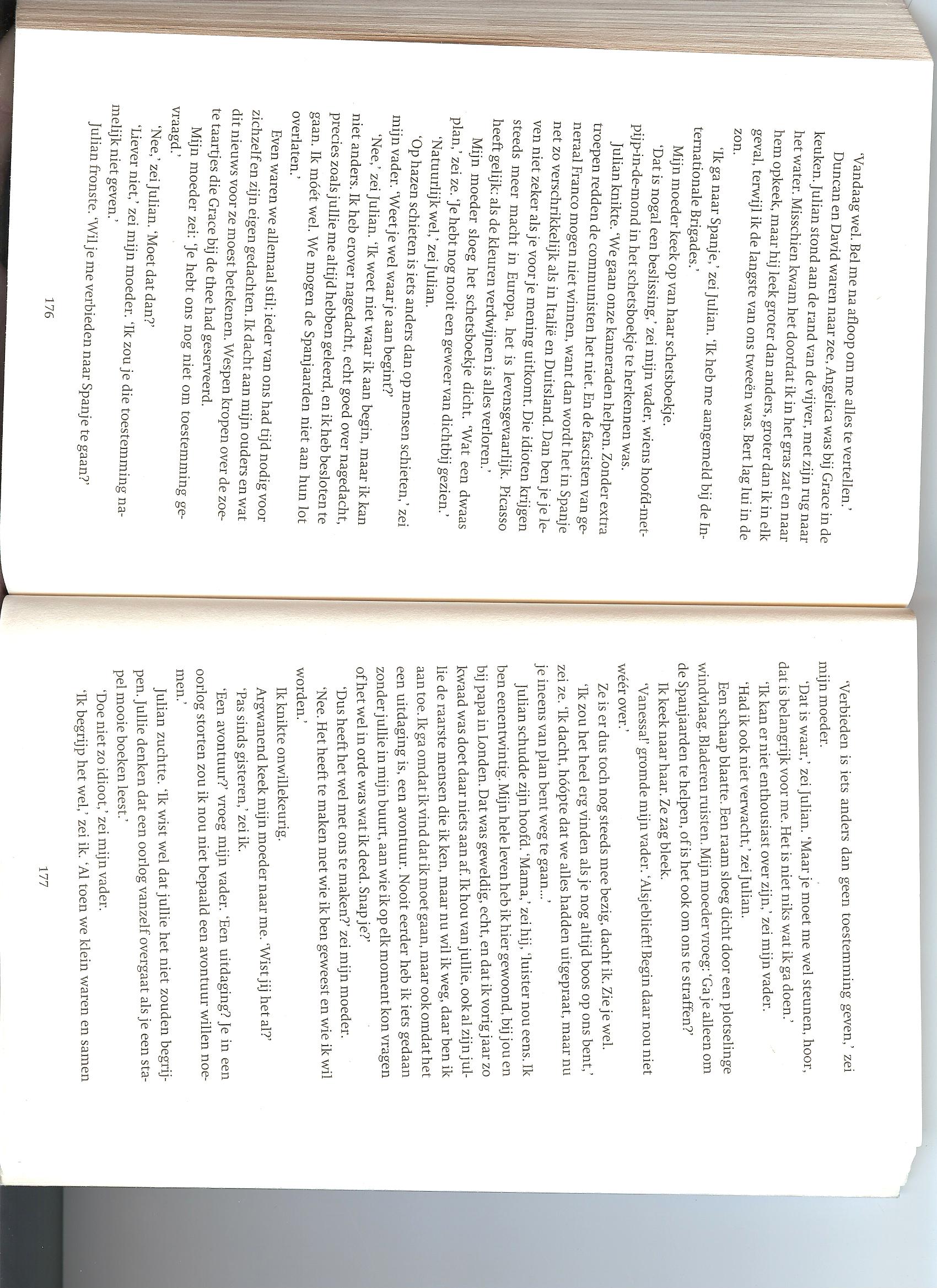 